ESCOLA _________________________________DATA:_____/_____/_____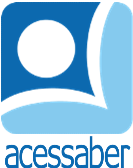 PROF:_______________________________________TURMA:___________NOME:________________________________________________________A GIRAFA SEM SONO	NAQUELA NOITE, ENQUANTO TODOS OS ANIMAIS DA FLORESTA JÁ ESTAVAM DORMINDO, A GIRAFA ANDAVA PRA LÁ E PRA CÁ E NÃO CONSEGUIA PEGAR NO SONO.	- É FALTA DE UM BOM TRAVESSEIRO!	FALOU UMA ÁRVORE QUE ESTAVA LÁ PERTO.	- MAS EU TENHO UM SOB MEDIDA PARA VOCÊ. É SÓ ENCOSTAR SUA CABEÇA NO MEIO DESTES DOIS GALHOS E VOCÊ DORMIRÁ SOSSEGADA ATÉ O DIA AMANHECER.	- É VERDADE! COMO É QUE EU NÃO TINHA PENSADO NISSO! – DISSE A GIRAFA, E ENCOSTOU A CABEÇA NO MEIO DOS DOIS GALHOS DA ÁRVORE.AUTOR DESCONHECIDOQUESTÕESQUAL É O TÍTULO DO TEXTO?R: __________________________________________________________________QUANTOS PARÁGRAFOS HÁ NO TEXTO?R: __________________________________________________________________QUAL É O TEMA DA HISTÓRIA?R: ______________________________________________________________________________________________________________________________________QUEM É O PERSONAGEM PRINCIPAL?R: __________________________________________________________________DO QUE A GIRAFA ESTAVA PRECISANDO?R: ______________________________________________________________________________________________________________________________________QUEM AJUDOU A GIRAFA?R: ______________________________________________________________________________________________________________________________________QUAL FOI A SOLUÇÃO DO PROBLEMA?R: __________________________________________________________________________________________________________________________________________________________________________________________________________________________________________________________________________________________________________________________________________________________________________________________________________________________________________________________________________________________FAÇA UMA ILUSTRAÇÃO DA HISTÓRIA: